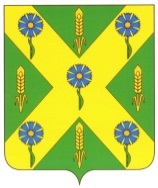 РОССИЙСКАЯ  ФЕДЕРАЦИЯОРЛОВСКАЯ ОБЛАСТЬОТДЕЛ ОБЩЕГО ОБРАЗОВАНИЯ, МОЛОДЕЖНОЙ ПОЛИТИКИ И СПОРТА АДМИНИСТРАЦИИ НОВОСИЛЬСКОГО РАЙОНА ОРЛОВСКОЙ ОБЛАСТИПРИКАЗ   25.09  2020 г.						              № 84/1    г. НовосильО проведении в 2020-21учебном году мероприятий направленных на обеспечение защиты детей от информации, причиняющей вред их здоровью и развитиюВ соответствии с Федеральным законом от 29.12.2010 № 4Э6-ФЗ «О защите детей от информации, причиняющей вред их здоровью и развитию», а также в целях повышения уровня информационной безопасности обучающихся, при которой отсутствует риск, связанный с причинением информацией вреда их здоровью и (или) физическому, психическому, духовному, нравственному развитию, п р и к а з ы в а ю:Руководителям общеобразовательных организаций:Систематизировать работу по выполнению требований законодательства по защите учащихся от доступа к информации, несовместимой с задачами образования и наносящей вред здоровью и духовно-нравственному развитию школьников.Продолжить реализацию учебной программы «Медиабезопасность детей и подростков».Назначить ответственное лицо за организацию работы в сети «Интернет», осуществление контроля использования ресурсов Интернет, организации доступа участников образовательного процесса к сети «Интернет» и реализацию программы.В срок до 30.10.2020 года 1-11 классам принять участие в Едином уроке по безопасности в сети «Интернет».Провести разъяснительную работу с родителями (законными представителями) обучающихся, воспитанников по вопросам безопасной работы детей и подростков в сети «Интернет».В плане работы организации на 2020-2021 учебный год включить мероприятия с обучающимися, воспитанниками, родителями (законными представителями), педагогами, общественностью по медиабезопасности детей и подростков, уделив особое внимание вопросам медиаграмотности, совершенствованию медиаобразования детей, обеспечению информационной безопасности детей и подростков.Продолжить работу с нормативно-правовой базой «Медиабезопасность детей и подростков» (нормы международного права, федеральное законодательство, нормативно-правовые акты Орловской области, муниципалитета).Контролировать актуальность и доступность информации размещённой в уголке «Медиабезопасность».Обеспечить соблюдение требований надёжности контентной фильтрации от информации, пропаганды и агитации, наносящих вред здоровью, нравственному и духовному развитию учащихся, эффективной реализации общеобразовательными организациями права обеспечения услугой доступа к сети «Интернет».Обновить на сайте образовательной организации раздел по защите детей от негативной информации в Интернет-пространстве.Повысить результативность проводимых мероприятий (конкурсы, викторины, родительские собрания, круглые столы, дни медиабезопасности) по обеспечению безопасности среди детей и подростков.Исключить случаи размещения в залах открытого доступа библиотек, информационной продукции, распространение которой среди детей запрещено.Контролировать качество работы системы возрастной идентификации пользователя (для дошкольного возраста - (0-6 лет) - 0+; для младшегошкольного - (7-11 лет) - 6+; для среднего школьного - (12-15 лет) - 12+; для старшего школьного - (16 и старше) - 16+) в целях недопущения случаев получения несовершеннолетними пользователями информационной продукции, распространение которой среди детей запрещено.В целях недопущения оборота информационной продукции без знака информационной продукции или с нарушением положений о возрастных ограничениях предусмотреть создание специальной комиссии, возложив на неё обязанность проведения процедуры классификации.В точках доступа к сети «Интернет» и библиотеках разместить информационные сообщения о действиях Федерального закона № 436-Ф3, содержащие сведения об ограничениях доступа к определённым ресурсам, содержание которых противоречит законодательству РФ, а также об ограничениях, связанных с возрастом пользователей.При заключении договоров с Интернет провайдерами предусмотреть обязательный пункт об ответственности провайдеров за наличие фильтров для защиты пользователей до 18 лет от информации наносящей вред их здоровью.Система контент-фильтрации, установленная в общеобразовательных организациях, должна полностью отвечать требованиям, предъявляемым законодательством к подобным средствам, обеспечивающим контроль за предоставляемой информацией. Пользование сетью «Интернет» без применения данных средств (например, в случае технического отказа) не допускается.Направить информацию о проделанной работе в отдел образования до 05 ноября 2020года.Контроль за исполнение приказа возложить на главного специалиста отдела образования Музалёва С.С.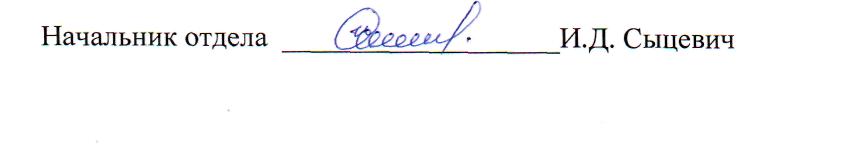 